SOL·LICITUD D'ESTADA D’ESTUDIS EN ALTRES PAISOSDades Personals: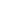 Nom i Cognoms: ______________________________________________________DNI/Permís de residència: _________________________________________________Edat:	_________________________________________________________________Data i lloc de Naixement: __________________________________________________Cicle: __________________________________________________________________Documentació adjuntada: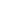 Currículum						Carta de motivació	 	Desitjo participar en el procés de selecció per realitzar un Intercanvi d’estudis en un país de la Unió Europea (França).Localitat i data ..................................................., ....... de .................... de 2016